DOCUMENT D’ETAPE N° 2POUR L’ANALYSE DU CHAMP CONCURRENTIELLa rédaction de ce  document consiste à retranscrire  de manière  formalisée l’application à votre PFR de concepts relatifs au thème désigné par le titre. Elle n’est possible que si la démarche vous a été préalablement notifiée   « comprise » sur votre feuille de suivi de progression.  Consignes pour valider les compétences suivantes :Refaire le schéma en l’appliquant à votre PFR. Montrer de façon claire et précise les liens entre les différentes forces  concurrentielles et les différents marchés.  Indiquer de manière précise les noms des marques ou produits concurrents.Compléter le tableau dans lequel figurent les 5 forces concurrentielles et                          pour chacune, donner 2 arguments qui justifient l’intensité concurrentielle puis indiquer la référence de la source.Avant de remettre ce document, vérifier que :Sa présentation est très soignée (pas d’éléments manuscrits sauf autorisation),Les fautes d’orthographe et de syntaxe sont inexistantesLes liens sur le schéma n’ont pas été oubliés,Les forces concurrentielles sont citées dans un  ordre pertinent,L’intensité de chaque force concurrentielle est argumentée à propos d’éléments qui figurent dans le cours,Lorsque c’est nécessaire, les sources des arguments à propos de leur intensité sont titrées et datées.En l’absence d’un de ces éléments le document ne sera pas lu.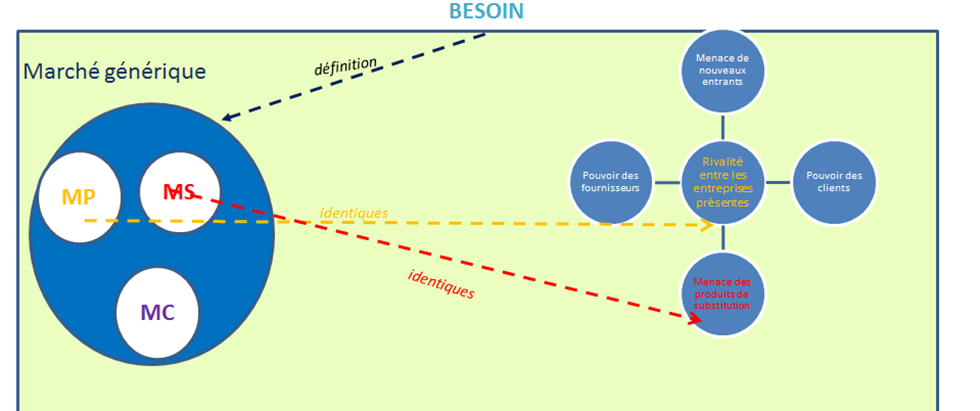 Nom :                                                          Groupe :PFR :VALIDENON VALIDE1 - Identifier les forces concurrentielles en cohérence avec les marchés de référence2 - Caractériser l’intensité des forces concurrentiellesForce concurrentielleIntensitéArgumentsRéférence de la source